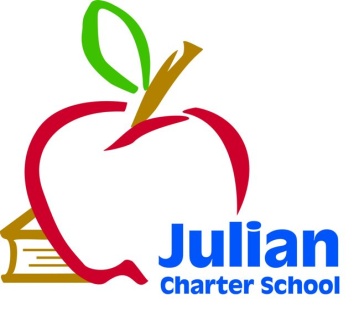 JCS Governing Board Workshop
Friday, February 3, 20179444 Chesapeake DriveSan Diego, CA 92123760-765-5500 X101005 8:30 a.m. Via TeleconferenceBrian DuffyCalling From: 1704 Cape Horn Drive, Julian, 92036Julian Charter School  P. O. Box 2470  1704 Cape Horn  Julian, CA  92036-2470Julian Charter School  P. O. Box 2470  1704 Cape Horn  Julian, CA  92036-2470Board Members:Members Present: Roxanne Huebscher, Member (Parent); Judy Bufford, Member (Parent); Suzanne Schumacher, President (Parent); Kevin Ogden, Secretary, (Community Member); Brian Duffy, Member (District Representative, via teleconference); Dr. Coral Bergman, Member (Community Member)Member Absent:  Barbara Kingsbury, TreasurerAgenda TopicsAgenda Topics1.	Call to Order  Ms. Schumacher called the meeting to order at 8:34 and called Mr. Duffy on the phone1.	Call to Order  Ms. Schumacher called the meeting to order at 8:34 and called Mr. Duffy on the phone2.	Approval of Agenda Ms. Hubescher moved to approve the agenda.  Mr. Ogden seconded. 6/03.	Approval of December 9, 2016 Meeting Minutes  Mr. Ogden moved to approve the minutes from the December board meeting with any non-materials changes.  Ms. Schumacher seconded.  Motion carried 6/04.	Comments from Members of the Public Concerning Items Not on the Agenda~ none5.	Board Member Announcements~ none6.	Board Training~ None7.	Consent Agenda~ None8.	Executive Director’s Report~ None9.	CBO Report~ None10.       Accountability Coordinator Report~ None11.	Special Education Report~ None12.	The Board of Directors will discuss and work on the Executive Director’s Evaluation Policy and Process in Closed SessionMr. Ogden lead the discussion on the process he would recommend after reviewing materials provided by consultant, Dr. John Renner.  The process will include a quarterly cycle scheduled around board meetings for board members to discuss Executive Director’s progress towards established goals.  The board will assign two board members as a committee to meet with Executive Director to set goals based on annual staff and parent survey results and established school strategic planning goals. Executive Director will submit a self-reflection based on an approved rubric.  Board members will evaluate Executive Director individually based on the self-reflection and personal input and submit to the Board Committee who will compile into one group evaluation document.  Discussion on evaluation for the year and goals for the following year will be done during Closed Session at the June board meeting annually.Meeting adjourned at 9:48 a.m.13.	Items for Next Agenda Meeting1) Review of Policies2) SARC3) Job Descriptions4) Review of Major Plan Goals: WASC, LCAP, Strategic Planning5) Form 700 reminder6) Vacation Policy update and approvalMembers of the public who would like to review materials pertaining to the agenda prior to the meeting may do so by requesting a packet from the Executive Director.In compliance with the Americans with Disabilities Act, if you need special assistance, disability-related modifications or accommodations, including auxiliary aids or services, in order to participate in the public meetings of the School’s governing board, please contact the Director at 760-765-3847.  Notification 72 hours prior to the meeting will enable the School to make reasonable arrangements to ensure accommodations and accessibility to this meeting.  Upon request, the School shall also make available this agenda and all other public records associated with this meeting in appropriate alternative formats for persons with a disability.Next MeetingNext Meeting: Friday, March 10, 2017                                                                                    Location:  Palm Desert (?)